 Pantser van de ontsterfelijken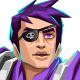 Statistieken gebaseerd voor aanvallen op Buitenlandse kasteelheren en Bloedkraai kastelenBase ValuesStatistic TypeMaxed Values79%Combat Strength for Melee Units115%79%Combat Strength for Ranged Units115%92%Reduces enemy Wall protection by100%92%Reduces enemy Gate protection by100%44%Reduces enemy Moat protection by50%64%Increases Travel Speed by80%60%Increases Glory points earned by60%14%Increases Resources looted by20%60%Increases Troops on the Flank60%130%Increases Combat Strength in the Courtyard by130%